Қарағанды облысы білім басқармасының Балқаш қаласы білім бөлімінің “Әлихан Бөкейханов атындағы №15 мектеп-лицейі” КММ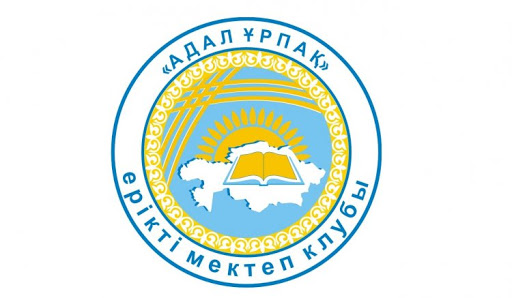                    2020-2021 оқу жылыРухани-адамгершілік және азаматтық-патриоттық тәрбиелеу контекстінде сыбайлас жемқорлыққа қарсы мәдениетті
 мектеп ортасында қалыптастыру бағдарламасы1. Жалпы ережелер1. Осы Рухани-адамгершілік және азаматтық-патриоттық тәрбиелеу контекстінде сыбайлас жемқорлыққа қарсы мәдениетті мектеп ортасында қалыптастыру бағдарламасы (бұдан әрі – Бағдарлама) Тұжырымдамалық тәрбиелеу негіздеріне сәйкес дайындалған және бастауыш, негізгі орта, жалпы орта білім беру бағдарламалары бойынша оқитын балаларға арналған сыбайлас жемқорлыққа қарсы сипаттағы тәрбиелік іс-шаралар ұйымдастыруды қамтитын тәрбие жұмысын жүргізу тәртібін белгілейді.2. Тәрбие жұмыстың мақсаты және міндеттері2. Осы Бағдарламаның мақсаты мектепте аса өнегелі, жауапты бастамашыл және әлеуметтік құзырлы азаматты және патриотты қалыптастыру үшін жағдай жасау.3. Көрсетілген мақсатты іске асыру үшін келесі міндеттер қойылады:1) рухани-адамгершілік және азаматтық-патриоттық тәрбиелеуге бағытталған шараларды іске асыру;2) оқушылардың мемлекеттік билік институттарына сенімін арттыру;3) оқушылардың саяси-құқықтық білімін қалыптастыру;4) оқушылардың сыбайлас жемқорлыққа қарсы мінез-құлқының адамгершілік-этикалық құндылық негіздерін қалыптастыру.4. Кешенді іс-шаралар өткізу үшін келесі тәрбиелеу түрлері қолданылады:1) адамгершілік тәрбиелеу моральдық-этикалық қағидаларын қалыптастыруға, әр оқушының сыбайлас жемқорлыққа мүлдем төзбеушілікті қалыптастыруға бағытталған;2) әлеуметтік-құқықтық тәрбиелеу азамат және мемлекет арасындағы қарым-қатынастардың мәні туралы  түсінік алуға, құқықтар мен міндеттер туралы білім алуға, құқықтық нормаларды сақтау қажеттілігіне көз жеткізуге, сыбайлас-жемқорлық қоғамдық қауіпін түсінуге бағытталған;3) эстетикалық тәрбиелеу оқушылардың эстетикалық талғамын және қоршаған ақиқатқа мейірімді және патриоттық көзқарасын  тәрбиелеуге жәрдемдесетін оқушылардың өнер, әдебиет туындыларының көркемдігін түсінуін дамытуға бағытталған.3. Тәрбие жұмысын ұйымдастыру5. Тәрбие жұмысын ұйымдастыру жалпы білім беретін бастауыш, негізгі орта және жалпы орта білім беру бағдарламаларын іске асыратын оқу ұйымдарында (бұдан әрі - жалпы білім беретін мектептер) жүзеге асырылады.6. Тәрбие жұмысына басшылық жасау жалпы білім беретін мектептің басшылығы мен сыныпқа жетекшілік ететін педагогикалық қызметкерлерге жүктеледі.7. Жалпы білім беретін мектептерде сыбайлас жемқорлыққа қарсы мәдениетті қалыптастыруға, яғни сыбайлас жемқорлыққа төзбеушілікті көрсететін құндылықтар жүйесін сақтау және нығайтуға, оның ішінде мектеп оқушыларының заң талаптарын сақтауға ынтасын қалыптастыруға, білім және мәдени деңгейін арттыруға бағытталған іс-шаралар кешені өткізіледі.8. Жалпы білім беретін мектептерде тәрбие жұмысын ұйымдастыруға жәрдемдесетін және қатысатан «Адал Ұрпақ» ерікті мектеп клубтары құрылады. 9. Тәрбие жұмысының ұйымдастырушылық негізі:1) жалпы білім беретін мектептің тәрбие жұмысының тиісті оқу жылына арналған кешенді жоспары; 2) сыныпқа жетекшілік ететін педагогикалық қызметкердің тәрбие жұмыс жоспары;3) «Адал Ұрпақ» ерікті мектеп клубының жұмыс жоспары болып табылады.10. Осы бағдарламаның 9-тармағында көрсетілген жоспарлар Мектепте сыбайлас жемқорлыққа қарсы мәдениетті қалыптастыру бойынша модельдік тәрбие жұмысының жоспарына сәйкес  қалыптастырылады (қоса тіркелген).11. Жоспарларда сыбайлас жемқорлыққа қарсы мәдениетті қалыптастыруға бағытталған тәрбие жұмыстың,  күнтізбелік іс-шаралар өткізудің,  қоғамдық ұйымдармен, сыбайлас жемқорлыққа қарсы уәкілетті орган және өзге де мемлекеттік органдармен   өзара әрекеттестіктің негізгі бағыттары көрсетілген.12. Тәрбие жұмысын жүргізуде азаматтар,  қамқоршылық кеңестер, ата-аналар комитеттері, қоғамдық бірлестіктер, сыбайлас жемқорлыққа қарсы уәкілетті орган және өзге де мемлекеттік органдар қатыса алады.4. «Адал Ұрпақ» ерікті мектеп клубтары13. «Адал Ұрпақ» ерікті мектеп клубтарының негізгі міндеттері мектепте сыбайлас жемқорлыққа қарсы мәдениетті қалыптастыру, сыбайлас жемқорлыққа қарсы көзқарасты нығайту бойынша бастамаларды көтермелеу,  сыбайлас жемқорлыққа қарсы сипаттағы іс-шараларды ұйымдастыру болып табылады.14. «Адал Ұрпақ» ерікті мектеп клубтары келесі секциялардан тұрады: сыбайлас жемқорлыққа қарсы білім; сыбайлас жемқорлыққа қарсы ақпарат және шығармашылық; мәдени-көпшілік іс-шаралар.15. Сыбайлас жемқорлыққа қарсы білім секциясы дәрістерді, «дөңгелек үстелдерді» және басқа да ағартушылық іс-шараларды ұйымдастыруға қатысады.16. Сыбайлас жемқорлыққа қарсы ақпарат және шығармашылық секциясы үздік бейнероликтер, суреттер, шығармалар   байқаулары мен іс-шараларын  ұйымдастыруға қатысады.17. Мәдени-бұқаралық іс-шаралар секциясы акциялар, флэш-мобтарды, диалог алаңдар, қоғамдық, ардагерлер ұйымдарының, мемлекеттік органдар мен ұйымдардың өкілдерімен кездесулер және басқа да әлеуметтік-маңызды іс-шараларды ұйымдастыруға қатысады.Оқушылар тізімі№Оқушының аты-жөніСыныбы1Абдыгалимов Райымбек Айдарович5 “А”2Ерболова Амина Елжасовна5 “А”3Аукешова Айым Айдынкызы	5 “Ә”4Кулджан Нұрмухаммед Марғұланұлы5 “Ә”5Бауыржан  Нұрдәулет  Жасұланұлы5 “Б”6Мейерланқызы  Мадина5 “Б”7Имангалиева Камила Бекзатовна5 “В”8Тұяқ Ақмырза  Ержанұлы 6 “А”9Жармағанбет Амира Нұржанқызы6 “А”10Ерболатұлы  Ерхан6 “Ә”11Қазбекқызы  Гүлім6 “Ә”12Есекеев Санжар Ерланович6 “Б”13Еркебұланқызы Аяулым6 “Б”14Бектемиров Мейрлан Ерланович6 “В”15Болат Амина Мейрамқызы6 “В”16Аманғали Ділнәз Ерланқызы7 “А”17Сағымұлы Мади7 “А”18Ахат Жансая Мақсатқызы7 “Ә”19Атакозыева Медина 7 “Б”20Бейсенбай Мерей7 “Б”21Бурбаева Анеля7 “В”22Исатаева Айсұлу7 “В”23Рымтаев Еркебулан Муратович7 “Ә”24Абикенова Назерке Амангельдыевна7 “Б”25Сериков Нұржан7 “В”